04 ALGEBRSKI IZRAZI, ENAČBE IN NEENAČBE04C Razstavljanje izrazovNAVODILA ZA DELOPri učenju uporabljaj učbenik Vega 1, i-učbenik za matematiko v 1. letniku gimnazije. Do učbenika dostopaš na povezavi https://eucbeniki.sio.si/vega1/index.html.Preberi besedilo, odgovori na vprašanja in reši naloge na straneh 115-118. Povzetek zapiši v zvezek.S pomočjo povzetka na strani 119 dopolni svoj povzetek v zvezku.Reši naloge na strani 120.Nalogi 1, 2 (za oceno 2)Naloge 3, 4, 5 (za oceni 3 ali 4)Nalogi 6, 7 (za oceno 5)Preberi besedilo, odgovori na vprašanja in reši naloge na straneh 121-123, 124-125. Povzetek zapiši v zvezek.S pomočjo povzetka na strani 126 dopolni svoj povzetek v zvezku.Reši naloge na straneh 127-128.Naloge 1, 2, 5, 6 (za oceno 2)Naloge 3, 4, 7, 9, 10, 12, 14 (za oceni 3 ali 4)Naloge 8, 11, 13 (za oceno 5)Preberi besedilo, odgovori na vprašanja in reši naloge na straneh 129-132. Povzetek zapiši v zvezek.S pomočjo povzetka na strani 133 dopolni svoj povzetek v zvezku.Reši naloge na straneh 134-135.Naloge 1, 2, 3, 4 (za oceno 2)Naloge 5, 6, 7, 10 (za oceni 3 ali 4)Naloge 8, 9, 11, 12, 13 (za oceno 5)Preberi besedilo, odgovori na vprašanja in reši naloge na straneh 136-140. Povzetek zapiši v zvezek.S pomočjo povzetka na strani 141 dopolni svoj povzetek v zvezku.Reši naloge na straneh 142-143.Nalogi 1, 2 (za oceno 2)Naloge 3, 4, 5, 8, 11 (za oceni 3 ali 4)Naloge 6, 7, 9, 10 (za oceno 5)SAMOVREDNOTENJEVir nalog: Vega 1, i-učbenik za matematiko v 1. letniku gimnazij04 ALGEBRSKI IZRAZI, ENAČBE IN NEENAČBE04C Razstavljanje izrazovNa osnovi ugotovitev pri samovrednotenju dopolni spodnjo tabelo.Izdelaj načrt: kdaj, kje in kako boš usvojil vsebine, ki jih še ne obvladaš.Uporabljam ustrezni način razstavljanja danega izraza: izpostavljanje. 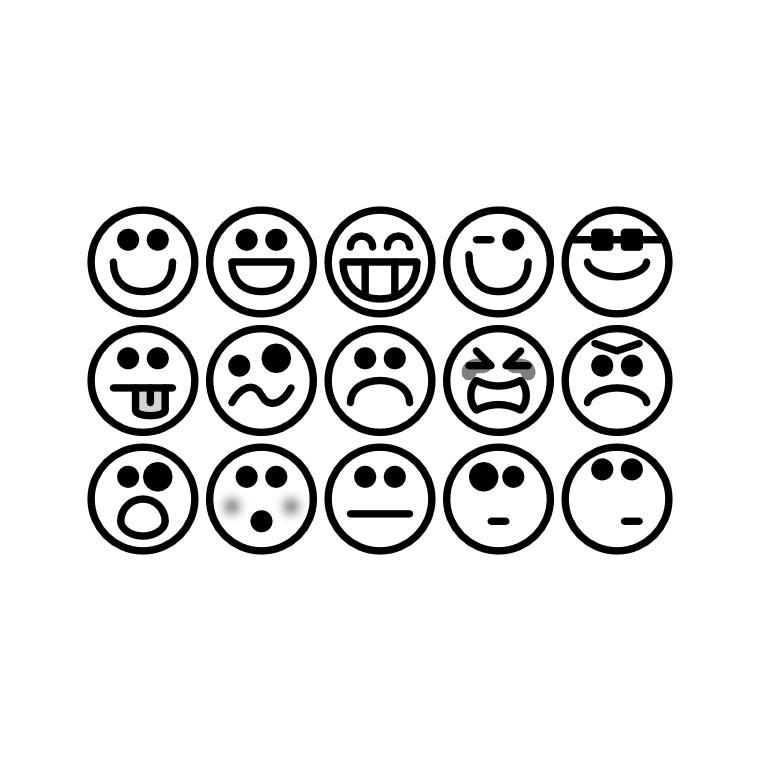 Primeri nalog:Izpostavi skupni faktor.Izpostavi skupni faktor.Izpostavi skupni faktor.Primeri nalog:Izpostavi skupni faktor.Izpostavi skupni faktor.Izpostavi skupni faktor.Primeri nalog:Izpostavi skupni faktor.Izpostavi skupni faktor.Izpostavi skupni faktor.Primeri nalog:Izpostavi skupni faktor.Izpostavi skupni faktor.Izpostavi skupni faktor.Uporabljam ustrezni način razstavljanja danega izraza: razlika kvadratov. Primera nalog:Razstavi.Razstavi.Primera nalog:Razstavi.Razstavi.Primera nalog:Razstavi.Razstavi.Primera nalog:Razstavi.Razstavi.Uporabljam ustrezni način razstavljanja danega izraza: vsota in razlika kubov.Primeri nalog:Razstavi.Razstavi.Razstavi.Primeri nalog:Razstavi.Razstavi.Razstavi.Primeri nalog:Razstavi.Razstavi.Razstavi.Primeri nalog:Razstavi.Razstavi.Razstavi.Uporabljam ustrezni način razstavljanja danega izraza: Vietovo pravilo.Primeri nalog:Razstavi.Razstavi.Dopolni.Primeri nalog:Razstavi.Razstavi.Dopolni.Primeri nalog:Razstavi.Razstavi.Dopolni.Primeri nalog:Razstavi.Razstavi.Dopolni.Uporabljam ustrezni način razstavljanja danega izraza: razstavljanje štiričlenikov.Primera nalog:Razstavi.Razstavi.Primera nalog:Razstavi.Razstavi.Primera nalog:Razstavi.Razstavi.Primera nalog:Razstavi.Razstavi.Prepoznam in uporabljam ustrezni način razstavljanja danega izraza: izpostavljanje, razlika kvadratov, vsota in razlika kubov, vietovo pravilo, razstavljanje štiričlenikov.Primera nalog:Izraz  poenostavi in nato razstavi.Razstavi petčlenik .Primera nalog:Izraz  poenostavi in nato razstavi.Razstavi petčlenik .Primera nalog:Izraz  poenostavi in nato razstavi.Razstavi petčlenik .Primera nalog:Izraz  poenostavi in nato razstavi.Razstavi petčlenik .Razstavljam izraze .Primera nalog:Razstavi.Razstavi.Primera nalog:Razstavi.Razstavi.Primera nalog:Razstavi.Razstavi.Primera nalog:Razstavi.Razstavi.DOBRO ZNAM …TEŽAVE IMAM …KDAJ? KJE?KAKO?